Name: _____________________________________Technology Operations and Concepts                          Unit 1 Unit 1 - Operating Systems & AppsThe two main categories of software are _________________________ & ____________________.Note: Questions 2-5 should be answered while watching the video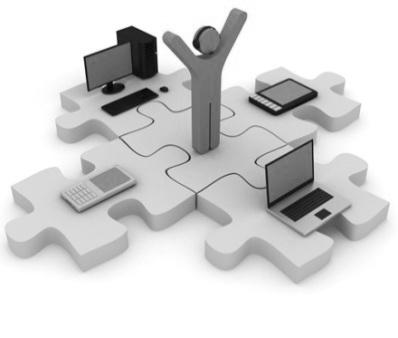 The Operating System is the program that lets you _________________________________________________________.List 2 of the most common Operating Systems____________________________________________________________________________________________________List 2 Operating Systems for mobile devices____________________________________________________________________________________________________Before downloading software or applications to your computer or mobile device, you should check to see if the application is ____________________________ with your Operating System.Define Booting.  ______________________________________________________________________________________________________________________________________________________________________________________________________________________________________________________________________________________________________The Operating System is the _________________  _____________________ on your computer.Almost 90% of computer users in the world use ________________________ operating system.Write a paragraph (4-5 sentences) discussing the pros and cons of the Windows Operating System. __________________________________________________________________________________________________________________________________________________________________________________________________________________________________________________________________________________________________________________________________________________________________________________________________________________________Write a paragraph (4-5 sentences) discussing the pros and cons of a MAC Operating System.__________________________________________________________________________________________________________________________________________________________________________________________________________________________________________________________________________________________________________________________________________________________________________________________________________________________Write a paragraph (4-5 sentences) discussing the pros and cons of the Linux Operating System.__________________________________________________________________________________________________________________________________________________________________________________________________________________________________________________________________________________________________________________________________________________________________________________________________________________________What does GUI stand for?  ____________________  __________________   __________________An interface allows you to _____________________ with your computer.GUI lets you use the mouse to click on ______________________________________________.Define icon:  __________________________________________________________________Define Menu: _________________________________________________________________WYSIWYG is an acronym for _____________________________________________________.Operating Systems for mobile devices generally are not as _____________________________ as those made for desktop or laptop computers.List 3 operating systems for mobile devices.a.	 ____________________     b.____________________   c. ____________________Define Application (or app)._______________________________________________________________________________Multitasking means  _____________________________________________________________Applications for desktop or laptop computers are usually called __________________________ or _________________________________________________.What is the difference between an app and application software?The video tells us that apps are about ___________________,  ______________________, _________________ and ___________________.  